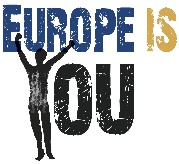 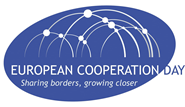 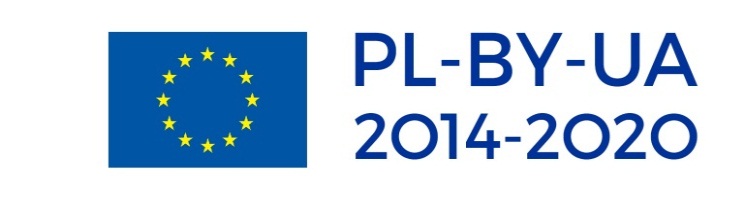 CROSS-BORDER COOPERATION PROGRAMME POLAND-BELARUS-UKRAINE 2014-2020European Cooperation Day – 2019OPEN DAY FOR YOUNG PEOPLEBrest, Belarus28th September 2019AGENDA10:45 – 11:00Registration of participants, welcome coffee11:00 – 11:10Welcome speech of BBO. Short overview of the Programme and its opportunities for youth.11:10 – 11:50Presentation of projects within 2007-2013 and 2014-2020 with an emphasis on young generation interests11:50 – 12:20BY-finalists of the Cross-border educational campaign share their opinion about participation in the Final event of the school competition 12:30 – 13:30Lunch13:30 – 14:00Visiting an Interactive Museum of Historical Development of the Fire Service of Brest Region created within PBU/0754/1114:00 – 16:00Drawing “Europe is You”/Optional (for those who will not participate in the drawing) communication of youth in informal surroundings on a topic “Europe is You” /participation in a quiz16:00 – 16:10Summing up, awarding the winners of the best art works